For:	Members: Chairwoman Mayor Amy Shuler Goodwin and Messrs. Mike Johnson, P.E. and Jack Rossi, CPA, Treasurer.Others: 	Steve A. Cooper, General Manager; Louis S. Southworth, II, Legal Advisor; Crystal Sanders, Finance Manager; Tim Haapala, Operations Manager; Teresa Dawson, Board Secretary and Administrative Assistant; Larry L. Roller, Assistant General Manager.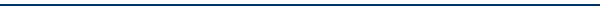 Approval of December 13, 2018, Meeting Minutes (copies to be e-mailed by 2-8-19).Public Speakers.Presentation of Unaudited Financial Statements and Check Registers for the periods ended December 31, 2018, and January 31, 2019, (copies to be e-mailed by 2-8-18).Old Business.Porter Hollow Project.Sherwood Forest Project.Angel Terrace and Ferry Branch Pump Stations Project.Other Matters.New Business.Consider, for approval, and authorize the General Manager, or his designee, to take all actions necessary to effect the $234,348.39 uncollectible accounts “write off” for the period July 1, 2017, through December 31, 2017, (the “write off” for the same period in 2016 was $247,722.49).Consider, for approval, and authorize the General Manager, or his designee, to take all actions necessary to effect the award of a construction contract for the Sherwood Forest Pump Station Force Main Replacement Project, Contract 19-1, to the low responsible bidder  [bids to be opened 2-7-19] in the amount of $___________  plus $_______ contingency (approximately __% of base bid) to be used at CSB managerial discretion, for a total of $__________.  CSB FYE19 Capital Budget for this project is $810,000.00.Consider, for approval, and authorize the  General Manager or his designee, to effect the award of a construction contract for the Warehouse Expansion Project, to the low responsible bidder, [bids to be opened 2-7-19], in the total amount of $________, plus $_______contingency (approximately __% of base bid) to be used at CSB managerial discretion, for a total of $________.  CSB FYE19 Capital Budget for this project is $125,000.00.Consider, for approval, and authorize the  General Manager or his designee, to take all actions necessary to effect Amendment No. 1 to Task Order No. 8, in the amount of $25,300.00 under the July 17, 2017, Agreement for Engineering Services with Burgess and Niple, Inc. for design, construction administration and resident project engineer phase services for the Hamilton Circle and Kanawha Boulevard at Morris Street Sanitary Sewer Re-Route Project.  This work will be combined with the annual Sanitary Sewer Rehabilitation Project that was contemplated with Task Order No. 8 and bid as one contract.   CSB FYE 19 Capital Budget for this work is $50,000.00.Consider, for approval, and authorize the  General Manager or his designee, take all actions necessary to effect the award of Task Order No. 9 in the amount of $49,500.00 under the July 17, 2017, Agreement for Engineering Services with Burgess and Niple, Inc. for the construction administration and resident project representative services for the Sherwood Forest Force Main Replacement Project.  CSB FYE 19 Capital Budget for this work is $60,000.00.Consider, for approval, and authorize the  General Manager or his designee, to take all actions necessary to effect investment of CSB cash at Chase Bank in government approved FDIC insured CD programs and in other Chase Bank interest earning deposit accounts which are fully insured or collateralized.Consider, for approval, and adopt the “Resolution of the Sanitary Board of The City of Charleston, West Virginia authorizing the prepayment or defeasance to the first call or maturity of certain outstanding bonds.”  The Resolution is attached to and incorporated into this Notice & Agenda.  Other matters for information and discussion.Capital Improvement Projects Schedule.Other.Executive session matters.Personnel Matters.Legal Matters.CSB v Colonial, et al & v TSP & B&NJ. F. Allen v CSB.CSB v EPA.O’Dell/Holsclaw v CSB (Seek Excess Insurance Reimbursement).Other.Next Scheduled Meeting - Thursday, April 11, 2019.Adjourn.February 6, 2019 – Copies via e-mail to Board Members, Advisors and Staff and, for posting, to CSB IT Manager and Charleston City Clerk.csb-02-14-19-board-meeting-notice&agenda-02-04-19-1.